4th STEERING COMMITTEE MEETINGPACIFIC CENTRE FOR RENEWABLE ENERGY & ENERGY EFFICIENCY4th December 2019Vava’u, Kingdom of Tonga 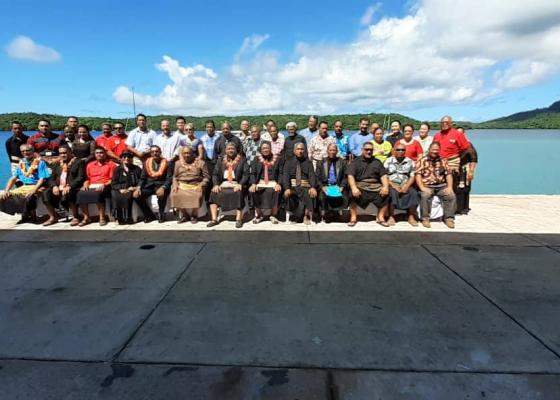 SUMMARY OF THE MEETING OUTCOMESA. 	Manager’s Progress Report The 4th Steering Committee Meeting (SC4):  Endorsed the minutes of SC3, noted the progress with the implementation of matters arising from SC3  and acknowledged the highlights of PCREEE’s deliverables in 2019, as summarized in the Table below: B.	PCREEE’s Strategic & Future DirectionEndorsed inter-alia the strategic emphasis of the PCREEE on the following 5 areas in 2020:TA to the Energy Regulators Accreditation and adoption of national qualifications on RE and EE 1 – 2 National Energy Dialogues & Investment Forums  Support to the formation of SE industry associations  Design and seek funding for E-mobility, clean cooking & solar heating and cooling C. 	PCREEE’s Institutional Structure On the PCREEE’s institutional structure, the SC4:Noted that SC 5 in 2020 will select new members of the SCEndorsed the amendments and updates to the PCREEE’s NFIs and THs contacts. Encouraged PCREEE to strengthen and foster new partnerships through formalizing relationships with ISA, IEA and other partners by way of signing MoUs and similar official documents. Acknowledged SPC’s current effort to modernise its Staff Regulations and Policies in order to achieve its Strategic Plan's organisational objective to enhance the capabilities of its  people systems and processes. Noted the staffing structure and the recruitment of  the next PIJP has been advertised on the PCREEE/SPC website and encouraged member countries to apply. Noted the 4th Pacific Energy and Transport Ministers Meeting decision on PCREEE’s fund raising effort. Noted PCREEE’s hosting of interns and encouraged member countries and partners to use the Centre as a base for training, research, internships and etc.D. 	PCREEE’s Technical StructureOn the PCREEE’s technical structure, the SC4:  Noted the progress of the seven pipeline projects being developed and supported by the PCREEENoted the progress on the national energy dialogues and entrepreneurship workshops Endorsed the conduct of an Energy Investment Forum in the Solomon Islands and the conduct of national energy dialogues in American Samoa and  in a country in the North Pacific either Palau, Marshall Islands or FSM in 2020Noted the Progress with the establishment of the Sustainable Energy Industry Associations in the Pacific and noted the effort to establish one in the Solomon Is and VanuatuNoted the PCREEE three funding initiatives to promote awareness and private sector participation in Sustainable Energy and urged NFIs & THs to disseminate and promote the three initiatives in Member Countries in the PICTs.E. 	Capacity Building On Capacity Building, particularly on the EU PacTVET’s support to the Tonga Energy Roadmap, the SC4:  Noted that the final date for the EU-PacTVET project implementation is 30 August 2020.Noted the rather slow progress of the EU-PacTVET project in Tonga and the required urgency for project deliveriesAcknowledged the PCREEE’s support to  the implementation of the PacTVET project in Tonga and the possible continuation of the technical assistance after the end of the PacTVET in September 2020.  F. 	Global Network – Sustainable Energy Centres initiatives and other initiativesThe SC4:i. 	acknowledged UNIDO’s effort to establishment the global network of regional sustainable energy centresii. 	noted the mission, vision and functions of the GN-SEC platform G. 	Annual Work Plan & BudgetThe SC4: Welcomed the private sector-focused workplan and budget for 2020.Endorsed the PCREEE 2020 Workplan and Budget to the amount of Euro 692,218 [418,500 for operations plus 273,718 for personnel].  ENDDETAILED MINUTESThe Opening on 2 December 2019 Session 1: Opening and IntroductionThe joint opening of the fourth meeting of the Steering Committee (SC4) for the Pacific Centre for Renewable Energy and Energy Efficiency (PCREEE) and the Tonga Energy Sector Stakeholders and Joint Development Partner Meeting was held at the Puataukanave International Hotel, Vava’u, Kingdom of Tonga on 4th December 2019. The Participants’ List is attached as Annex 1. 1.1 	WELCOMEThe meeting was called to order and PICTs country delegates, the development partners and other participants were all welcomed to the meeting by Lord Fakatulolo, the Honourable Governor of Vava’u. 1.2 PRAYERThe welcome was followed by an opening prayer by Reverend Liuaki Fungalei, the Chief Reverend for Vava’u of the Free Wesleyan Church.  1.3 	 INTRODUCTORY REMARKS Mr Paula Maú, CEO of the Tonga Ministry of Meteorology, Energy, Information, Disaster Management, Climate Change and Communication (MEIDECC) delivered the introductory remarks.  He highlighted the adverse effects of climate change on our planet and especially the PICs where the effects are most felt. He noted that the use of dirty fossil fuel in electricity generation and transport as the major culprit in climate change and therefore the need to refocus attention on reducing reliance on fossil fuel, greater investment in renewable energy and energy efficiency. Mr Mau also highlighted the efforts at the nation level on setting renewable energy and energy efficiency targets in particular Tonga’s approach on the Tonga Energy Roadmap (TERM).  He concluded by wishing everyone the best in the meeting discussions. Mr Maú’s statement is annexed as Annex 2. Both the EU and SPC PCREEE delivered short remarks.  1.4 	SPECIAL REMARKSThe Hon. Minister of Finance and National Planning, Hon. Tevita Lavemaau, who is also the National Authorizing Officer for the EU gave a special remarks at the opening, thanking the EU for their support to Tonga. He also emphasized the importance of being able to accurately track progress and evidence-based policies, an area that is crucial to the EU’s budgetary support to Tonga.  1.5 	OPENING REMARKSThe opening remarks was delivered by the Hon. Minister of Energy, Information, Disaster, Environment and Climate Change (MEIDECC), Hon.  Poasi Tei. In his opening remarks, Minister Tei thanked the European Union and the PCREEE for co-hosting the important event with the Tongan Government. He informed the audience that Tonga is glad to host PCREEE as an SPC regional office and will continue to provide support to it in the years to come. The Energy Stakeholders and Donors Roundtable meeting and the PCREEE Steering Committee meeting complement each other well and provides a  platform for joint collaboration between the development partners of PCREEE and the TERM. Hon. Tei concluded with the message that the joint meeting between PCREEE and Tongan Government should be thorough, cooperative and be forward looking. Copy of Minister Poasi Tei’s statement is attached as Annex3.The Steering Committee Meeting On 3rd December 2019The meeting was called to order and Dr Tevita Tukunga, Director of the Tonga Energy Office assumed the chair of the PCREEE Steering Committee (PSC). The chair welcomed the participants and emphasized the importance of scrutinizing the PCREEE in terms of directly contributing to the energy priorities of SPC’s member countries.    SESSION 1: ADOPTION OF THE AGENDAThe agenda was adopted as presented. A copy of the Agenda / Programme for the 4th PCREEE Steering Committee Meeting is attached as Annex 4.SESSION 2: MANAGER’S PROGRESS REPORTThe Secretariat presented the key outcomes of the 3rd Steering Committee Meeting and the progress on the implementation of those outcomes, in particular the recruitment of the PDO and the PIJP as well as the implementation of the PCREEE Fund Raising Strategy.  It also presented a monthly highlight of the PCREEE activities for 2019. The background papers to these were the Minutes of the SC 3 and the PCREEE Progress Report were made available online to the meeting participants at https://www.pcreee.org/event/fourth-pcreee-steering-committee-meeting. The secretariat highlighted the fact that in the past, PCREEE SC meetings were held back to back with other regional events such as the PEAG but this year is the first time to have it back to back with a national event. The secretariat thanked the SC meeting members from the region (i.e. Vanuatu, Tuvalu, Cook Islands and American Samoa) for their continuous participation and support and welcomed the opportunity to have the next SC meeting back to back with other national meetings next year 2020. In terms of the 2019 monthly highlights, the Secretariat outlined the following:JanuaryThe commencement of the recruitment process of the Programme Delivery Officer and Pacific Islands Junior Professional (PIJP) of the PCREEE. The Job Description of the PIJP and PDO post was developed, finalized and posted on the SPC recruitment page. FebruaryA Planning Meeting of the Georesources and Energy Programme in Suva confirmed PCREEE to be a separate pillar in the structure of the Programme, viz: i) Policy and Governance, ii) Technical Assessment, iii) Capacity, Data and Strategy and iv) Pacific Centre for Renewable Energy and Energy Efficiency. MarchPCREEE assisted Tonga Government through MEIDECC in developing a CTCN Circular Economy (Biogas) Proposal. The proposal was submitted by the Tonga’s CTCN Focal Point (CEO MEIDECC) and has been approved for funding.PCREEE also partnered with the International Energy Analytic’s UK-funded initiative on an online platform for renewable energy resource assessment (RE-SAT). It was also in March that the interview for the PDO and PIJP was conducted as part of the selection process. April Conducted the Niue National Energy Dialogue, the Tonga Entrepreneurship workshop and the Regional Workshop on Power Purchase Agreement (PPA).  PCREEE also marked its second anniversary.May PCREEE collaborated with the Pacific Islands Development Forum (PIDF) in conducting the initial meeting to establish the Fiji Sustainable Energy Consortium (FSEC) in Suva, Fiji. June PCREEE partnered with the Tonga MEIDECC to conduct education and awareness as part of the Tonga Royal Agriculture Show. The PCREEE team demonstrated the productive uses of energy. July The PCREEE team was also part of the MEIDECCC team in Vavau and conducted similar awareness and demonstration activities in Vava’u including high schools. Conducted the regional Energy Funding Proposal Writing Workshop in Suva Fiji which resulted in about seven (7) project concept notes and proposals ready for submission to donors. AugustConducted the Tuvalu National Energy Dialogue. September Conducted the Vanuatu National Energy Dialogue. PCREEE was part of the SPC team which organized and deliver on the Fourth Pacific Regional Energy and Transport Minister’s Meeting in Apia, Samoa. October Revival of the PacTVET Project in Tonga in recruiting the PacTVET Coordinator – Mr Paea Tauaika. Supported the setting up of the Technical Taskforce (TTF) of the PacTVET Project and the inaugural meeting of the TTF.  November Supported the FSEC consultation meetings and the Annual General Meeting of the FSEC in Suva, Fiji. Also attended the 4th GN-SEC meeting in Ghana, Africa.PCREEE also supported and participated at the PCREEE-PPA-IRENA & IFC Joint Workshop on Power Purchase Agreement organized in Nadi Fiji targeting power utility senior managers and the regulators.SPC signed a Euro 81K contract with Energy and Economics Consulting to support the Tonga Electricity Commission in its current tariff reset with an aim to support private sector participation in Tonga’s electricity sector.DecemberThe 4th Steering Committee Meeting of the PCREEE was organized in Vava’u, Kingdom of Tonga back to back with the Tonga Energy Sector Stakeholder and Delivery Partner Roundtable Meeting.PCREEE signed the Agreement on its first consultancy with Agreement for the review and finalization of the Tonga Energy Efficiency Master Plan. It is also in December that PCREEE requested for a 3 years no-cost extension to the SPC-UNIDO contract of 2017. The Secretariat also presented a snapshot comparing the initiatives / events for 2017, 2018 and 2019 as illustrated below;In terms of Finance, the status of acquitting funds under the respective contracts with UNIDO can be seen below:   Contract 1 with UNIDO – 115K Euro in 2016 (completed and acquitted).Contract 2 with UNIDO – 300k Euro in 2017 (completed and acquitted).Contract 3 with UNIDO– 315k Euro in 2018 (to be fully disbursed by Feb 2020).There is therefore a balance of about 825k EuroWith additional USD 2M from Norway.On the questions / issues from the floor they were as follows; a) Mr Paula Ma’u commented PCREEE for the good progress and achievements but emphasized the need to report on impacts on the member country’s energy policies and targets. Mr Fifita responded to clarify that while PCREEE endeavor to produce transformational impacts to the energy sectors in the region, it is too early at this stage for PCREEE to report on that. PCREEE with its little support and funding aims to deliver on enabling activities at the country level such as the establishment of national energy associations and the project development proposals. These little soft activities will then result in transformational activities that can be reported on later down the track. b) Minister of MEIDECC flagged out the need for PCREEE to partner with international organizations like the International Solar Alliance (ISA) in support of RE activities in the region. Mr Fifita responded to say that PCREEE is already reaching out to ISA to have a MoU signed but the process has been delayed. SPC has been invited to a ISA side event at COP 25 and would further advance the discussions of the MoU.  The support from Tonga as the deputy chair of ISA Assembly may speed up the process of concluding on the MOU. It was also highlighted that PCREEE would be glad to host an ISA representative or coordinator for the Pacific in order to support collaboration between PCREEE/ISA and the PICs on new initiatives in the region.c) Ms Papiloa from the Tonga Trust and also as chair of the Tonga Tourism Association informed the meeting of her lack of knowledge of PCREEE’s existence in Tonga and thus raised the need for more awareness on PCREEE’s existence, its mission/ objectives and areas of assistance. The meeting noted the discussions on the need for more awareness on PCREEE activities in the region.  Recommendation:The following recommendations were presented to the committee;Endorsed the Minutes of SC 3Noted the progress with the implementation of matters arising from SC 3  Acknowledged the highlights of PCREEE’s deliverables in 2019 The SC4 endorsed the recommendations as they were presented.SESSION 3: PCREEE’S STRATEGIC & FUTURE DIRECTIONThe Secretariat presented on the Strategic or Future Direction of PCREEE. It reminded the meeting of the PCREEE Objective “Contribute towards increased access to modern, affordable and reliable energy services, energy security and mitigation of negative externalities of the energy system (eg. Local pollution, GHG emissions) by creating an enabling environment for renewable energy and energy efficiency markets and investments. In summary, this can be summarized as accelerating the deployment of feasible RE & EE technologies in the Pacific Islands by supporting the private sector to lead and to invest.A summary of the general activities corresponding to the key outcomes of the Centre was provide as below in order to identify the gaps and priority areas for the PCREEE;PCREEE Outcomes;A more detailed technical categorization of the PCREEE activities according to Key Outcome was presented to the meeting to identify strategic areas for PCREEE’s attention:  Private Sector Policy AdvisoryBusiness MentoringBusiness LicensingSupport to access capitalEnergy Policy and ReviewsCapacity DevelopmentSupport to the establishment of the national SE industry Association Support to the Energy Regulators on PPAs and Tariff and Concession Contract ReviewsKnowledge Management and Awareness National Energy Dialogues to raise awareness about the business and employment opportunities  PCREEE Sustainable Energy Research Support FundInvestment and Business Promotion  PCREEE Sustainable Energy Entrepreneurship Facility (PSEEF)PCREEE Competition on Renewable Energy & Energy Efficiency InnovationOther Areas which are very important but are not currently and adequately addressed in the PacificE-mobility - work closely with the Caribbean Clean Cooking – women & children, health, environment, etcSolar heating & cooling – through the IEA’s Solar Heating and Cooling Programme  RecommendationsThe SC4 was requested to endorse the strategic emphasis of the PCREEE in the following 5 areas in 2020;TA to the Energy Regulators 2. Accreditation and adoption of national qualifications on RE and EE 3. 1 – 2 National Energy Dialogues & Investment Forums  4. Support to the formation of SE industry associations  Design and seek funding for E-mobility, clean cooking & solar heating and cooling On the questions / issues from the floor they were some queries from Rev. Atiola on the PacTVET programme. Mr Fifita explained that there is already Level 1-4 at the regional level for which Tonga can adopt to its national accreditation and to be taught at its national institutions such as the Tonga Institute of Science and Technology. There is already an established Technical Taskforce which oversee the implementation of the project in Tonga. Mr Paea (PacTVET National Coordinator) further clarified that Level 1-2 is for secondary schools and Level 3-4 is for Technical Institute.The SC4 moved and adopted the abovementioned recommendations.SESSION 4: 	PCREEE’s INSTITUTIONAL STRUCTURE The PCREEE’s institutional Structure was presented by the Secretariat.4.1 	Composition of the Steering CommitteeWhen the PCREEE was established, it was agreed that a total of four representatives be nominated from the regions of the Pacific. A rep from the Micronesia / Melanesia / Polynesia and the Francophone and this was to be on a rotational  basis and ensuring that there is a balance in terms of the mix of the various stakeholders; Government, Industry and NGO/Community and Consumer Representative as well as the gender too.A representative from the host country (Tonga).The Chairman of the Steering CommitteeSC3 agreed that Tonga and PPA to be the chair and vice-chair respectively for the next 2 years (2019 and 2020) and that RMI replaced Palau for Micronesia, Vanuatu replacing Solomon Islands as the representative for Melanesia, Cook Islands replacing Samoa for the Polynesia and New Caledonia, subject to approval from Noumea, replacing Wallis & Futuna as the representative from the Francophone.    New members to be confirmed at the 5th SC meeting in 2020. 4.2	Update on PCREEE Policies & ProceduresThe meeting noted that the SC3 has endorsed that the following three functions be removed from those of the Committee:Recommend external auditors and finalize external audit reports;Recommend external evaluators and finalize evaluations and management responses;Review procurements and co-funding for projects exceeding a certain amount;4.3 	Update of PCREEE Policies & ProceduresPCREEE operates under the SPC and the Secretariat highlighted the current review of the SPC Staff Policies and Regulations for which the consultation period has commenced from 25 November 2019 and will open until 24 January 2020.Some of the SPC policies which has been highlighted were;SPC Staff Regulations – Nov 2019 containing remuneration, benefits and entitlements, staff housing, Performance Review, Training and Development, Disciplinary Measures, etc Manual of Staff Rules containing duties, obligations and code of conduct, Recruitment and selection, Appointment, Remuneration, Benefits, Allowances and EntitlementsRevised SPC Travel Policy commenced 18th September 2017.SPC Grant and Sub – Delegation Policy approved in April 2017.SPC Vehicle use Policy approved in June 2017.SPC Sexual Harassment in the Workplace Policy.In addition, there were other policies that were reviewed (and included consulting with staff). Some of the policies included; Pre-Employment Medical, Compensation & Benefits, SDR Stabilisation, Provident Fund, Health Insurance, Gender, Staff Conditions. So in terms of the PCREEE, their welfare is adequately taken care off through the policy continual reviews. 4.4 Status of the National Focal Institutions (NFIs) & Thematic Hubs (THs)The SC4 recalled that the institutional PCREEE set-up reflects the principles of maximizing the impact, avoiding duplication of efforts, strengthening and up-scaling of already existing local capacities. The centre is hosted by the Pacific Community (SPC) and operates under the umbrella of the two coordinating mechanisms for the Framework for Action on Energy Security in the Pacific – the Pacific Energy Oversight Group (PEOG) and the Pacific Energy Advisory Group (PEAG). The Centre will develop and execute its activities through a network of Thematic Hubs (THs) or the PEOG and National Focal Institutions (NFIs) or the National Energy Focal Points as is currently known. PCREEE is guided by a Steering Committee.   THE SC4 noted the following changes in the NFIs: Fiji (Mr Mikaela Belena, Director Energy Dept,  e: mikaela.belena@moit.gov.fj ) Palau (Mr Tutii Chilton, Director, Energy office, E: energy@palaunet.com, tutiichiltong@gmail.com )Samoa (Heremoni H Suapaia, Assistant CEO, Energy Planning Unit, E: Heremoni.Suapaia@mof.gov.ws )Tuvalu (Mr PuafolauTaliga, Director, Energy Dept, E: pfolau@gmail.com / Pgaliga@gov.tv )Vanuatu (Ms Esline Garaebiti, Acting Director General, MoCC, E: gesline@vanuatu.gov.vu )Wallis & Futuna (M Paino Vanai, nouveau chef de service à l'adresse suivante, E: chef.env@mail.wf )4.5 	Status of MoU’s with the Thematic HubsThe status of MOUs with THs include:SPC-One Energy Island (Korea) signed in Dec 2018 IRENA-SPC MoU signed in March 2019 Need one with the International Solar Alliance 4.6 	Staffing of the PCREEEThe Centre as per ProDoc is supposed to have 3 Departments; i) Dept of Management and Organisation Development, ii) Technical Dept and iii) Dept of Administration and Finance. We have people in Tonga at the PCREEE Office complementing those in Suva and vice a versa. For example for the Department of Admin and Finance there is only one staff in Tonga and is complemented by the staff in Suva.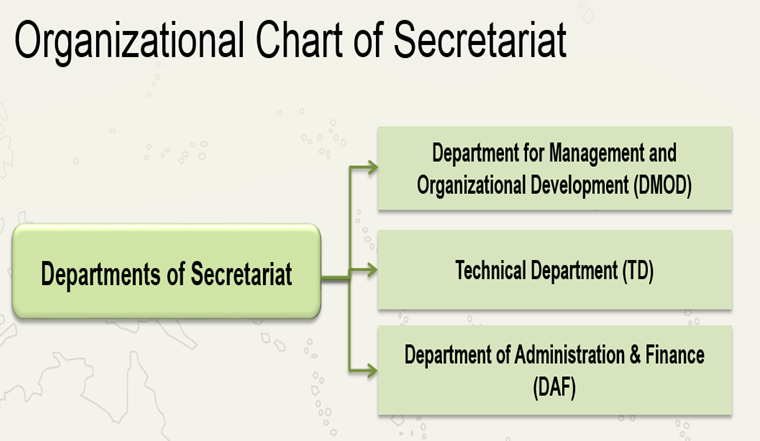 In the Technical Department we have the Private Sector Expert, the Knowledge Management Expert, the Energy Planning and Policy Expert and the Energy Efficiency Officer. With the structure below, the ones in blue indicate those positions that are with the PCREEE Secretariat in Tonga and the red are those positions that are in Suva. 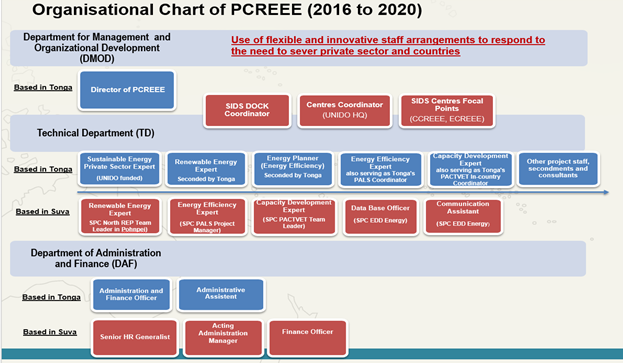 The PCREEE is under the Georesources and Energy and within the programme (GEP) we have the Policy and Governance, Technical Assessment, Capacity and Data Strategy and PCREEE. Focusing on PCREEE we have the Manager PCREEE (Solomone Fifita), the Programme Delivery Officer (Benjamin Jesse), Knowledge Management Expert (Sione Misi), P (Paea Tau’aika) and the Admin Assistant (Milika Taufa). The positions in red are those provided through the Government of Tonga which are the KME and the P&PE.In the recruitment progress and hopefully to be finalized 1st quarter 2020 are a number of volunteers to be recruited to occupy various positions within PCREEE including a Media and Comms Officer, Energy Auditor and a Business Mentoring Officer.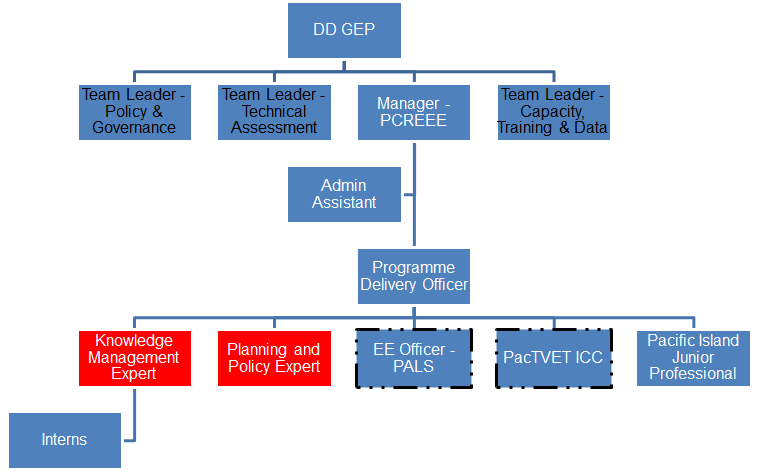 The recruitment process of a new PIJP is also at its advanced stage and will be completed by end of 2019 so that s/he can commence with PCREEE in Tonga by 1st quarter 2020. With the new funding from Norway, there is possibility that new position(s) will be funded. With regards to Interns and Volunteers being served with PCREEE in 2019, the following were noted:Interns: Miss Tiueti Fungupo, Engineering Student at UniTEC, Auckland, Dec 2018 – January 2019. Miss Fangupo graduated in July 2019 and is now working with MOI in Tonga Mr Daniel Hay-Hendry, Engineer at Kyushu University, June – July 2019. Mr Nicolas Meier, Engineering Student, Lincoln University (NZ), July – Aug 2019Volunteers:Mr Gordon Keen, Australian Volunteer International (AVI), started Sept 2019 and resigned after 2 weeks for personal reasons. RecommendationsThe following was recommended to the Steering Committee for endorsement:Note the selection of the new SC members at SC 5 in 2020Endorse the amendments to the PCREEE’s NFIs and THs contacts. Encouraged PCREEE to formalise relationships with ISA, IEA and other partners by way of signing MoUs and similar official documents. Acknowledge SPC’s current effort to modernise its Staff Regulations and Policies in order to achieve its Strategic Plan's organisational objective to enhance the capabilities of our people systems and processes. Note the staffing structure and the need for extra staff at the PCREEE.Note the 4th PETMM decision on PCREEE’s fund raising effort. Note PCREEE’s hosting of interns and encouraged member countries and partners to use the Centre as a base for training, research, internships and etc.The SC4 endorsed the recommendations outlined above. SESSION 5: PCREEE’S TECHNICAL STRUCTURE5.1 Progress on SPC PCREEE Pipeline ProjectsThe SPC in particular is embarking and supporting the development of approximately seven (7) RE&EE projects in the region; some of which are regional and some are bilateral.Enhancing Energy Efficiency Appliances in the Pacific Island CountriesThe objective of this regional project is to enhance and sustain the use of energy efficiency appliances in the Pacific Islands Countries and will build on the achievements of the Pacific Appliance Labelling & Standards (PALS) project. It is targeting the Green Climate Fund (GCF) under its Simplified Approval Process (SAP) with a total worth of USD 10 M to benefit approximately 9 PICs.Global Cleantech Innovation Program (GCIP) for PICTs.The objective of this regional project is to support the acceleration, transfer and large-scale deployment of technology innovations to reduce vulnerability and increase resilience to climate change and support low-carbon and resilient economic growth by:Finding, fostering and developing cleantech innovations and businesses for climate adaptation-oriented technology innovations in PICTs and Fostering enabling conditions for effective and integrated climate change adaptationThe project will aim at bridging the valley of death between Cleantech Innovation and Market though innovation & entrepreneurship acceleration, policy & regulatory innovations, linking innovative enterprises to private sector financing and building national institutional capacity. The funding of this project is targeted at the LDCF and the SCCF and will support all interested PICTs. PacTVET PlusThe objective of PacTVET Plus is to build the regional and national capacity and technical expertise to respond to sustainable energy challenges and provide employment opportunities. The project will build on the achievements of the current PacTVET project which will be ending in June 2020.The proposal total funding is 3 million Euros and is targeting at EU and other donors and is targeted at benefiting all the 15 PICTs who have benefited in the phase 1 of the PacTVET. Tonga Biogas and Circular Economy.PCREEE is providing technical assistance to Tonga on the development of this project. The project has the objective to introduce biogas at an industrial scale for power production and use biogas technology to trigger other related socio-economic activities.The feasibility study of the project is being funded through the CTCN and with this feasibility study, a full project proposal will be developed and submitted to the GCF through its SAP. Enhancing Access and Services of Small Islands Electricity through Solar Micro-gridThis project has three main objectives and that is to:To enhance awareness of mini-grid market and strengthen market intelligence developmentTo empower local communities and the private sector, and to promote project development through capacity building, networking and partnerships programs, and to improve sustainability of micro-grid systems and implement standardized technical equipment and design through technical advancement.The Government of Korean is keen to provide funding for feasibility study and proposal development to countries who are interested. If feasible, the full project proposal will be submitted to the GCF. Currently, Palau and Tonga are the only two countries which have shown interest in this initiative. Low Emission through Energy Efficiency in Land Transport in PICTsThe objective of this project is to reduce the GHG emissions and reduce fuel use in the land transport sector through energy efficiency gains and technology enhancements in the land transport sector. The project will have four components:To enhance awareness of mini-grid market and strengthen market intelligence developmentTo empower local communities and the private sector, and to promote project development through capacity building, networking and partnerships programs, and to improve sustainability of micro-grid systems and implement standardized technical equipment and design through technical advancement.The concept notes for the proposal under the EE in land transport has been developed for Tonga and Vanuatu and have been submitted to CTCN for funding the feasibility study. Funding under the CTCN will assist in completing the feasibility study as well as writing up the full proposal for submission to GCF for funding. Results Based Financing Facility (RBF)This is a proposal development between UNDP, PCREEE and the Ministry of Climate Change in Vanuatu based on similar concepts being developed for Kenya and Uganda. Once finalized, the proposal will be submitted to GCF for funding under its SAP. The project will aim at putting price on GHG emissions reductions (mainly CO2, CH4 and N20) to channel payments for mitigation outcomes (MOs) to private investors in low carbon assets. The MO payments can be an additional income for the private sector thereby de-risking the investments in an immature market and cost-effectively supports the country’s climate change mitigation targets. The validity of the MOs will be verified by an independent third-party. Only when MOs are verified will the Facility make the payments. Works similar to Clean Development Mechanism (CDM) but the funds sits in country and is processed locally. 5.2 Update on National Energy Dialogue and Entrepreneurship WorkshopsThe National Energy Dialogues and Entrepreneurship Workshops were conducted in a number of PICs this year including Niue, Tonga, Tuvalu and Vanuatu. These workshops were conducted with the following objectives:To discuss the current status of the country’s energy roadmap and GHG mitigation targetsTo identify business, employment and other co-benefits arising from pursuing the country’s energy and GHG targetsTo discuss and agree on a whole of country approach to pursuing the country’s energy and GHG targetsTo reaffirm the country’s support and commitment to work with SPC-PCREEE on the new project initiativesLessons learnt from conducting these National Energy Dialogues were:Most of PICs have ambitious energy targets of achieving 100% Renewable Energy by 2030The NDCs of the PICs have strong focus on Renewable Energy and Energy EfficiencyPublic Utilities (Electricity) must play a critical role in achieving the energy policy targets and NDC targetsThe strong support of the private sector and CSOs is required to close the gap in achieving the national energy targetsClear policies, legislations and regulations is important for progress in the energy sectorStronger PARTNERSHIP is the key to success where we have “Many Players, One Team, One Goal”The workshops were not meant to be one off but for continuous future follow ups in various aspect of RE & EE. Planned for 2020 would be American Samoa, Solomon Islands and a similar workshop in one of the Norther Pacific Island Countries – either FSM, Palau or Marshall Islands. 5.3. National Energy Industry AssociationsPCREEE is supporting its member countries to mobilise the private sector to support sustainable energy development through the establishment of National Energy Industry Associations We acknowledged the presence of SEIAPI at the regional level but the establishment of industry associations at the national level is also paramount. The energy industry associations will assist in establishing better access to education and training, access to certification and lisencing programmes, advocacy, access to innovations and new developments and ensures discipline and professionalism in the industry. PCREEE has contributed to successfully establish the PNG Sustainable Energy Association of PNG (SEAP) and the Fiji Sustainable Energy Consortium (FSEC). The Secretariat is currently working with Vanuatu in establishing the Sustainable Energy Association of Vanuatu (SEAV) in 2020. The areas of assistance from the PCREEE includes convening of meetings of the association to formally establish the association, secretariat support and drafting of the constitution of the Association including support to countries to formally register the association. 5.4 PCREEE InitiativesPCREEE Research Support Fund (RSF),PCREEE Competition on RE & EE Innovation (CREEEI) & PCREEE Sustainable Energy Entrepreneurship Facility (SEEF)Detailed below are three (3) initiatives that have been put in place by PCREEE in 2018 and ongoing in 2019. The Initiatives are largely intended to promote RE & EE in the PICTs. PCREEE RSFOne of the Outcomes of the PCREEE is Strengthening the Capacities of the local industry and business sector on various RE & EE aspects through the up-scaling and replication of certified training and applied research programs and mechanisms. The output is applied science research networks and technology transfer with high relevance for the local business and industry sector are promoted. It is in this context that this PCREEE Sustainable Energy Research Support Fund intends to invoke unique innovative minds and entrepreneurial skills of PICTs students in tertiary institutions to take part in the effort to enhance the productivity of key industries with high job leverage (e.g. agriculture, tourism, fishery, manufacturing, creative industry) through research and the creation of a local sustainable energy servicing and manufacturing industry.So far, there is only three students who has benefited from the PCREEE RSF. Two students are the University of the South Pacific (USP) study in Fiji and another PHD fellow from the University of Otago in New Zealand. PCREEE CREEEIThe output under this particular initiative is a Regional competition on RE & EE innovation with high relevance for the local business and industry sector. The Competition aims to capture innovation in renewable energy and energy efficiency and to let the world know about the effort of the private sector and students to support sustainable energy development in the Pacific. There are obviously some untold successful stories out there in technologies such as solar, wind, hydro, tidal and wave energy and in reusing waste heat and energy efficient practices that we need to capture, support, upscale and replicate.PCREEE SEEFThe Centre was established as a regional vehicle with a special focus on empowering the private sector to be the driver of the region’s sustainable development effort. The PSEEF is to support PCREEE to achieve its Outcome 4 - “Increased RE&EE business opportunities for local companies and industry through the development and implementation of regional investment promotion programs and tailored financial schemes. The objective of providing such a Facility is to support effort in the PICTs to increase RE & EE business opportunities for local companies and industry.The initiative provides 20% funding to any initiative in terms of the promotion of RE & EE in the region.5.5. PCREEE Internship Programme The Secretariat presented on the internship programme offered through PCREEE as the centre of excellence in renewable energy and energy efficiency in the Pacific. In 2019 alone, there were three self-funded interns that have attached with the Centre and noted with appreciation that one of the interns is a female from Tonga who studied engineering at the University of Technology, Auckland New Zealand.PCREEE has the Pacific Island Junior Professional (PIJP) internship programme that aims to build the capacity of the national energy agencies on the regional energy programme, activities and initiatives. Mr Joseph Temakon from the Vanuatu Energy Office was the first person to benefit from this initiative. Mr Temakon was attached with PCREEE in Tonga for six months (June to November 2019) and has been involved in a number of initiatives ranging from awareness activities, project development, energy audit, workshops, etc. The next PIJP opportunity has been advertised on the SPC and PCREEE website http://careers.spc.int/job/pacific-islands-junior-professional-pcreee-geoscience-tonga-al000240/12ff0433-0044-11ea-9ddc-42010a8a0024. RecommendationsThe following was recommended for the Committee’s endorsement:Note the progress of the seven projects being developed and supported by the PCREEENote the progress on the national energy dialogues and entrepreneurship workshop Endorse national dialogue meetings for Solomon Islands and for a country in the North Pacific either Palau, Marshall Islands or FSM.Noted the Progress of the establishment of the Sustainable Energy Industry Associations in the Pacific Note the PCREEE funding initiatives to promote awareness and private sector participation in Sustainable Energy Note the next PIJP has been advertised on the PCREEE/SPC website and encouraged member countries to apply. NFIs & THs requested to disseminate and promote the three initiatives in Member Countries in the PICTs.The SC4 endorsed the above recommendations.SESSION 6: CAPACITY BUILDING (EU PACTVET PROJECT PROGRESS)The European Union Pacific Technical and Vocational Educational and Training in   Sustainable Energy and Climate Change Adaptation project (EU PacTVET) is a €6.2 million project in all 15 P-ACP countries by SPC and USP.  It commenced in 2014 with training needs and gap analyses in 15 P-ACP countries. The project focused on the development of Regional Qualifications (RQs) in Resilience (CCA&DRR) and Sustainable Energy- Certificate Levels 1 to 4 on the Pacific Qualifications Framework (PQF) in Sustainable Energy.The Renewable Energy (RE) industry specific competencies include air-conditioning and refrigeration, solar power, wind power, biogas and biomass, hydropower, Energy Efficiency and Energy Auditing. The project has a slow progress in Tonga but has gained momentum since October 2019 since the recruitment of Mr Paea as the new project coordinator. The project in Tonga has set up the project Technical Taskforce (TTF) to provide oversight of the project progress. The imminent need now is i) to accredit these regional qualifications to meet Tonga’s national accreditation standards before September 2020 and ii) Strengthen TIST to be accredited by TNQAB as registered Technical Institution to Offer SE Cert Level 3 or 4.RecommendationsThe SC4 is requested to:Note the final date for the EU-PacTVET project implementation in Tonga and in the region is 30 August 2019.Note the progress of the EU-PacTVET project in Tonga and Support for PCREEE to continue to provide technical support for the implementation of the PacTVET project in Tonga. The SC4 endorsed the above recommendations.SESSION 7: GLOBAL NETWORK – SUSTAINABLE ENERGY CENTRES INITIATIVES AND OTHER INITIATIVESThere was no actual presentation on the Global Network due to time limitations but the PowerPoint presentation is attached and members were encouraged to review the presentation at their own time. SESSION 8: ANNUAL WORK PLAN & BUDGETThe 2020 WPB are allocated by activities under each Output and Outcome. The funding is presented in EUROs. The co-funding partners are not stated including the level of co-funding which is not quantified. In addition, the WPB – 2020 is also mindful of other initiatives going on in the region for example; WM/PPA – SEIDP, the ADB Pacific RE Investment Facility, PacTVET, and others.RecommendationsWelcome the private sector focused workplan and budget for 2020.Endorse the PCREEE 2020 WP&B with a total 692,218 Euro [418,500 for operations plus 273,718 for personnel].  The SC4 endorsed the above recommendations.SESSION 9 ANY OTHER BUSINESS (AOB) There were no other agenda to be discussed under Other Business. The meeting was therefore closed with a closing remark from Mr Solomone Fifita, Manager PCREEE. Mr Fifita thanked the chair on his leadership in successfully steering the meeting to a close, he thanked the other development partners who were there, the Government of Tonga for hosting the SC4, the SC members from other PICs and the contributions of everyone that were there.The meeting was closed with a word prayer from Mr Paea Tau’aika, PacTVET In-Country Coordinator. Meeting EndANNEX 1Annex 2Introduction Remarks from the CEO of MEIDECC, Tonga ANNEX 3Key Note Address from the Minister of MEIDECC, Tonga ANNEX 4SC4 Meeting Agenda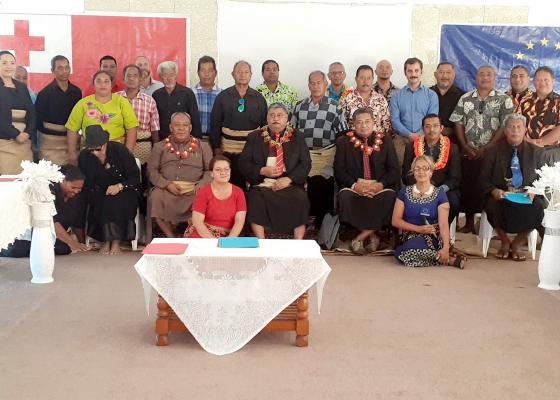 Event2017201820192019 Events1MoUs signed135Korea’s OEI & IRENA2Joint events169PPAs (2) & FSEC AGM3National business workshops159Niue, Tonga, Tuvalu & Vanuatu4Regional workshops147PPAs (2) & Funding Proposals Writing5Energy Invest Forum011PRIF / PPA6Support to Industry Associations024Fiji & Vanuatu7Research support033Uni Otago & 2 USP8People trained5028544962+ 35 + 35 + 24 + 8 [8R / 156N]9Funding proposals148Circular Economy (Tonga), Low Carbon Transport & Results-based Financing Facility (Vanuatu) and Clean Tech Innovation (Regional)  10PRs & displays41014http://www.pcreee.org Event2017201820192019 EventsMoUs signed135Korea’s OEI & IRENAJoint events169PPAs (2) & FSEC AGMNational business workshops159Niue, Tonga, Tuvalu & VanuatuRegional workshops147PPAs (2) & Proposals WritingEnergy Invest Forum011PRIF / PPASupport to Industry Associations024Fiji & VanuatuResearch support033Uni Otago & 2 USPPeople trained5028544962+ 35 + 35 + 24 + 8 [8R / 156N]Funding proposals148Circular Economy (Tonga), Low Carbon Transport & Results-based Financing Facility (Vanuatu) and Clean Tech Innovation (Regional)  PRs & displays41014http://www.pcreee.org No.OutcomesSpecific Components and Progress /Status1Enhanced regional institutional capacities through the creation of the efficiently managed and financially sustainable PCREEE.Physical establishment: OKAwareness and recognition of the PCREEE: OKCollaborations and Partnerships: OK.Staffing: OKFund Raising – needs more effort and support of membersBusiness Plan – Finalise and adopt in April 20202Strengthen capacities of local key institutions and stakeholder groups through the up-scaling and replication of certified training and applied research programs and mechanisms.Certification & Accreditation of Trainers and Institutions (PacTVET in Tonga) – Dec 17 meeting with MOETCertification of Products (carried out under PPA’s WB-funded SEIDP & the closed SPC’s PALs).Establishing national industry association eg. SEAPI, FSEC & AMREC - OKResearch Programme – Strengthen collaboration of Tertiary Institutions eg. USP and Uni of Otago.Technology Transfer and Innovation– To be addressed through the Circular Economy, GCIP-PICs and E-mobility proposals3The awareness and knowledge base of local key institutions and stakeholder groups on RE&EE are strengthened.Website and database – https://www.pcreee.org/ & http://prdrse4all.spc.int/ - OKNational workshops and dialogues - OKSupport the further detailing and costing of the PICs’ NDCs, Energy Roadmaps, Energy Master Plans as well as Investment Plans to highlight the required renewable energy capacity, the required reduction in fossil fuel and power consumption, the capital required and their sources in order to identify the business opportunities and inputs from the private sector and the business community – need to do more4Increased RE & EE business opportunities for local companies and industry through the development and implementation of regional investment promotion programs and tailored financial schemes.Investments & a Regional Facility.Strengthen ADFIP collaborations.Investment Forums – national and regional .Support to regulators in PPAs – need to do moreNOSTEERING COMMITTEE MEMBERSHIPSTEERING COMMITTEE MEMBERSHIPNOExisting Members in 2018New Members in 20191.Melanesia – Solomon IsVanuatu2.Micronesia – PalauRepublic of Marshall Is3.Polynesia – SamoaCook Island4.Francophone – Wallis & FutunaNew Caledonia5.Host Country – TongaTonga6.ChairTonga